 COMENCEM  PASTISSOS  AQUEST DIVENDRES, 19 D’ OCTUBRE!!!Ho fem amb petits grups de 4 o 5 alumnes i les nostres famílies, que ens ajuden molt.Cada divendres, vendrem pastissos, galetes, crispetes, entrepans de crema de cacau...Estem fent cartells per anunciar que comencem.Estem molt contents de començar i poder recaptar diners par anar de colònies a Sant Joan de l’Erm. Alguns estem nerviosos, però tenim moltes ganes .6è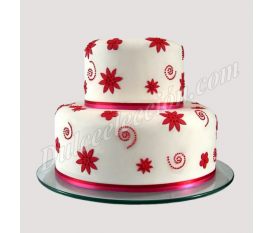 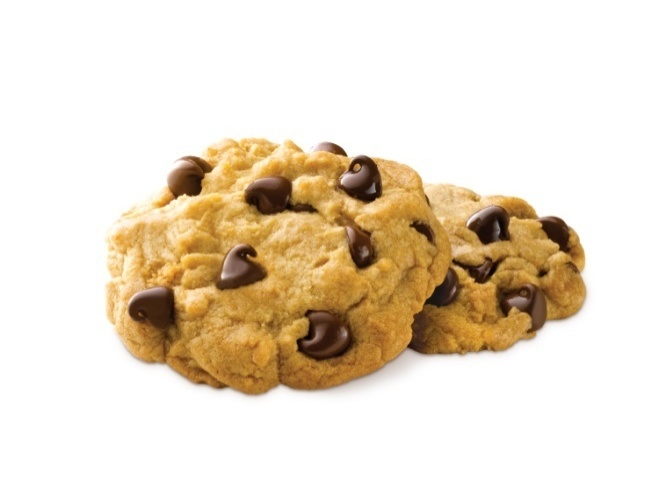 